Indicador: Gasto Nacional en Educación total y relativo al PIBClave: EfP01bDefiniciónGasto total que realizan el gobierno federal, estatal, municipal y los particulares en educación, tecnología, preservación de la cultura y deporte en un determinado año fiscal como porcentaje del PIB.FórmulaFórmula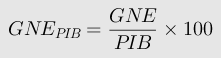 Elementos del cálculoElementos del cálculo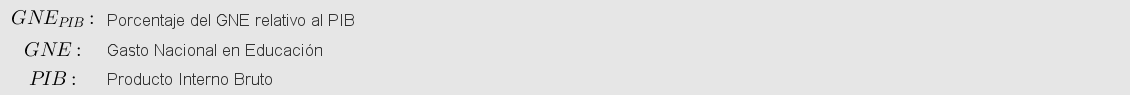 Fuente de la fórmulaFuente de la fórmulaIndicador AR03a del INEE http://www.inee.edu.mx/bie_wr/mapa_indica/2015/PanoramaEducativoDeMexico/AR/AR03/2015_AR03__a.pdfIndicador AR03a del INEE http://www.inee.edu.mx/bie_wr/mapa_indica/2015/PanoramaEducativoDeMexico/AR/AR03/2015_AR03__a.pdfUnidad de MedidaPorcentajeAños solicitadosAños solicitados2010; 2011; 2012; 2013; 2014; 2015; 2016; 2017; 20182010; 2011; 2012; 2013; 2014; 2015; 2016; 2017; 2018Desgloses solicitadosDesgloses solicitadosTotal nacionalTotal nacionalVariable: Porcentaje del gasto nacional en educación con respecto al PIBOrigen de datosINEE. Banco de indicadores Educativos. Indicador AR03a Gasto público por alumno total y como porcentaje del PIB per cápita (1980-2015).URLhttp://www.inee.edu.mx/bie_wr/mapa_indica/2015/PanoramaEducativoDeMexico/AR/AR03/2015_AR03__a.pdfUnidad de medidaPorcentajeVariable: Gasto nacional en educaciónOrigen de datosSecretaría de Educación Pública(SEP). Informe de labores.URLhttps://planeacion.sep.gob.mx/informeslabores.aspxUnidad de medida Millones de pesos corrientesVariable: Producto interno brutoOrigen de datosInstituto Nacional de Estadística y Geografía (INEGI). Banco de Información Económica. Sistema de Cuentas Nacionales de México.URLhttp://www.inegi.org.mx/sistemas/bie/?idserpadre=11400340#D11400340Unidad de medidaMillones de pesos corrientes